УПРАВЛЕНИЕ ФЕДЕРАЛЬНОЙ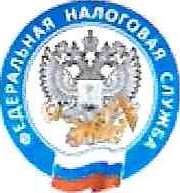 НАЛОГОВОЙ СЛУЖБЫ ПО РОСТОВСКОЙ ОБЛАСТИДЕКАБРЯпоследний срок уплаты	НАЛОГА НА ИМУЩЕСТВО	ТРАНСПОРТНОГО НАЛОГА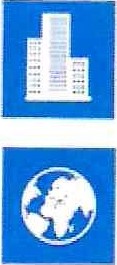 	НАЛОГА НА ЗЕМЛЮ	НДФЛ, НЕ УДЕРЖАННОГОНАЛОГОВЫМИ АГЕНТАМИНалоговое уведомление об уплате налогов направляется по почте, также [М] его можно получить:в любой налоговой инспекчии,	в «Личном кабинете осуществляющей взаимодеиствие	налогоплательщика	в МФЦ с физическими лицами	для физических лиц»1 Пользователи «Личного кабинета налогоплательщика для физических лиц» получат налоговые уведомления только в электронном виде,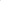 Налоги можно заплатить:	в ьЛичнам кабинете	единымв любом для физичесяих лица	глгтендмналоговым	стделеюм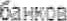 Подробнее на промо-странице «Налоговое уведомление физических лиц 2022» сайта nalog.gov.ru; по телефону 8 222 22 22;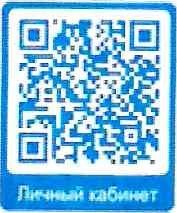 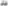 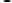  В территориальных налоговых органах.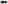 почтя п«пв